                    Программа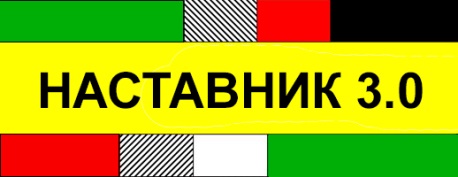                  образовательной  региональной стажировочной сессии    для участников наставнического движения –                                                                                                        молодых педагогов, наставников образовательных организаций Иркутской области             в режиме онлайн-площадки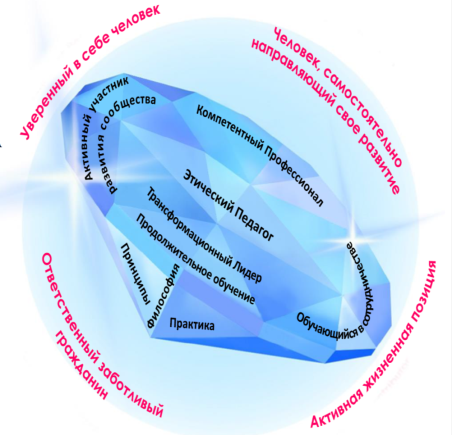  Проект «Наставник» как образовательная многогранность«Мы не «собираем» молодого педагога как машину из деталей. Мы ограняем его как алмаз!»Иркутск-Саянск, 18.05.2022Дата: 18 мая 2022 годаВремя проведения: 13.30-18.00Форма проведения: образовательный интенсивДевиз: «Мы не «собираем» молодого педагога как машину из деталей. Мы ограняем его как алмаз!»Организаторы: Центр развития воспитания ГАУ ДПО «Институт развития образования Иркутской области, МОУ ДПО «Центр развития образования города Саянска»Участники: кураторы муниципальных программ наставничества, методисты муниципальных методических служб,   педагоги-наставники, молодые педагоги образовательных организаций Иркутской области.Актуальность стажировочной	 сессии:  в целях достижения ключевых результатов Национального проекта «Образование» предусматривается вовлечение к 2024 году не менее 70% обучающихся и педагогических работников в различные формы наставничества и сопровождения. Система концептуальных взглядов, подходов и методов, позволяющая организовать процесс взаимодействия наставника и наставляемого, составляет методологическую основу наставничества. В настоящее время в арсенале образовательных организаций имеются Целевые модели, рекомендованные Министерством просвещения РФ (Распоряжение Министерства  просвещения РФ  от 25.12.2019 г. № Р-145) и Министерством образования Иркутской области (Распоряжение  от 24.12.2020 № 982-мр), обоснованные научными исследованиями, которые  являются для нас ориентирами реализации практики прямой передачи компетенций от человека к человеку, позволяющие сохранять уникальный опыт педагогов с высокими профессиональными достижениями. Не секрет, что, к сожалению, молодой педагог с вузовской скамьи зачастую не способен эффективно и самостоятельно решать профессиональные задачи. Опросы молодых педагогов , начинающих руководителей в возрасте 30-35 лет выявили 	недостаточную сформированность не только ведущих компетенций, но и осознанной позиции, необходимой для выбора образовательной профессиональной траектории.Идея и ценностная основа нашей целевой модели проекта «Наставник»:– персонифицированное профессиональное сопровождение молодых педагогов;– поддержка системы наставничества на муниципальном уровне;– создание команды профессионалов единомышленников, в которой наставничество воспринимается как почетная миссия.Цель  стажировочной  сессии: трансляция опыта создания муниципальной целевой модели наставничества на примере формирования наставнических пар «педагог-педагог».Задачи:– совершенствование методической подготовки участников наставнического движения;– способствование накоплению практического опыта и развитию компетенций педагогов, необходимых для проектирования и реализации моделей наставничества;– расширение возможностей и перспектив взаимодействия образовательных учреждений региона как основы для преобразования моделей наставнического PRO-движения. Образовательный интенсив в рамках стажировки  «Проект «Наставник» как образовательная многогранность» этомногогранность интеллекта и способностей участников наставнического движения; безграничное чувство вдохновения и радости от встреч с коллегами-единомышленниками регионаСегодня самый счастливый день в моей жизни, – заявляла она.– Позавчера ты говорила то же самое.–  Позавчера уже нет. И завтра нету. Есть сегодня.И надо прожить его так, чтобы оно было самым счастливым.                                                                                  Даниил ГранинУспешной работы, коллеги!Время проведения13.30-18.00МероприятиеУчастникиОрганизационный блок                                  «Здравствуйте!На грани вдохновения, на грани восхищения приветствуем мы Вас!»Организационный блок                                  «Здравствуйте!На грани вдохновения, на грани восхищения приветствуем мы Вас!»Организационный блок                                  «Здравствуйте!На грани вдохновения, на грани восхищения приветствуем мы Вас!»13.30-13.40Приветствие участников стажировкиБулгакова Марина Геннадьевна, к.и.н., руководитель Центра развития воспитания ГАУ ДПО ИРО Бадулина Татьяна Алексеевна, директор МОУ ДПО «Центр развития образования города Саянска»«Саянск-дивный город…» 13.40-13.45Анонс работы, навигация для участников стажировкиШестакова Татьяна Васильевна, методист МОУ ДПО «Центр развития образования города Саянска»Информационный блок                                        За гранью грань…                                                                                Откроем три грани проектаЦель: презентация муниципальной модели наставничества; представление   эффективных вариантов сотрудничества педагогов в образовательных треках проекта Информационный блок                                        За гранью грань…                                                                                Откроем три грани проектаЦель: презентация муниципальной модели наставничества; представление   эффективных вариантов сотрудничества педагогов в образовательных треках проекта Информационный блок                                        За гранью грань…                                                                                Откроем три грани проектаЦель: презентация муниципальной модели наставничества; представление   эффективных вариантов сотрудничества педагогов в образовательных треках проекта 13.45-14.1514.15-15.00Презентация проекта «Наставник»«Образовательный трек «Успешный педагог»: от профессионального запроса до результатаОбразовательный трек «Звездочки Саянского образования»: раскрытие новой грани личностно-профессионального развития через освоение диалоговых технологий: от исследования к трансляции (диссеминации)Образовательный трек «Успешный лидер»:       одноминутный менеджмент Рефлексия: что важного Вы узнали (идеи/мысли, которые Вы вынесли  по итогам информационного блока)Шестакова Татьяна Васильевна,методист МОУ ДПО «Центр развития образования города Саянска Лаптева Ольга Тихоновна, учитель «СОШ №4 им. Д.М. Перова»;Щука Татьяна Юрьевна, учитель МОУ «СОШ №4 им. Д.М. Перова»  Лёвкина Любовь Юрьевна, учитель-логопед МДОУ №36;Никитюк Татьяна Валерьевна, учитель МОУ «Гимназия им В.А. Надькина»Каурова Ирина Валерьевна, заместитель заведующего МДОУ №27;Савкина Оксана Мухаматруновна, воспитатель МДОУ №27Содержательный блок 1                    Наставничество – это многогранный мир!В прямом эфире наставнические парыЦель:   представление организационно-методических этапов субъект-субъектного взаимодействия–диагностика профессиональных резервов– индивидуальный образовательный маршрут– «золотой» прием/метод наставника– мониторинг PRO-движения  (Чек-Лист, Карта самооценки промежуточных результатов)–рефлексия  (самодиагностика «Точки профессионально-личностного роста»)– образовательный продуктСодержательный блок 1                    Наставничество – это многогранный мир!В прямом эфире наставнические парыЦель:   представление организационно-методических этапов субъект-субъектного взаимодействия–диагностика профессиональных резервов– индивидуальный образовательный маршрут– «золотой» прием/метод наставника– мониторинг PRO-движения  (Чек-Лист, Карта самооценки промежуточных результатов)–рефлексия  (самодиагностика «Точки профессионально-личностного роста»)– образовательный продуктСодержательный блок 1                    Наставничество – это многогранный мир!В прямом эфире наставнические парыЦель:   представление организационно-методических этапов субъект-субъектного взаимодействия–диагностика профессиональных резервов– индивидуальный образовательный маршрут– «золотой» прием/метод наставника– мониторинг PRO-движения  (Чек-Лист, Карта самооценки промежуточных результатов)–рефлексия  (самодиагностика «Точки профессионально-личностного роста»)– образовательный продукт15.00-16.30Методический кабинет: индивидуальный образовательный маршрут молодого педагога. Стратегия успеха или как достичь своих целей.Наставничество–деловая игра. Правила, инструменты, результат.Мультфильмы детства – клад бесценный! Партнерская деятельность в мультстудии: наставник-молодой педагог- воспитанник.Сетевые проекты – это реально и актуально!«Фасилитация – золотое правило наставника»Кудерова Елена Геннадьевна, воспитатель МДОУ №25;
Юрина Юлия Николаевна, воспитатель МДОУ №35Шопова Наталья Павловна, учитель МОУ «СОШ №3»; Васиченко  Ангелина Юрьевна, учитель МОУ «СОШ №3»Иванова Татьяна Витальевна, воспитатель МДОУ №1;Таратун Евгения Михайловна, воспитатель МДОУ №1Барахаева Ольга Валерьевна, учитель  МОУ «СОШ №2»;Гордина Нина Григорьевна, учитель МОУ «СОШ №2»;Солодкая  Любовь Александровна, учитель МОУ «СОШ №2»Сухарева Оксана Викторовна, учитель  МОУ «СОШ №7»;Гурьева Валентина Владимировна, учитель МОУ «СОШ №7»;Метляева Екатерина Михайловна, учитель МОУ «СОШ №7»Содержательный  блок 2                            Это здорово быть на грани!Лучше всего работается в тот момент, когда ты принимаешь риск!Когда понимаешь – ты Автор!Цель:  трансляция идей коллективной перезагрузки,  сочетающих психологический комфорт и «развивающий дискомфорт»Содержательный  блок 2                            Это здорово быть на грани!Лучше всего работается в тот момент, когда ты принимаешь риск!Когда понимаешь – ты Автор!Цель:  трансляция идей коллективной перезагрузки,  сочетающих психологический комфорт и «развивающий дискомфорт»Содержательный  блок 2                            Это здорово быть на грани!Лучше всего работается в тот момент, когда ты принимаешь риск!Когда понимаешь – ты Автор!Цель:  трансляция идей коллективной перезагрузки,  сочетающих психологический комфорт и «развивающий дискомфорт»16.30-17.00Work-café  («рабочее кафе»)  «Живопись на кухне «A-la Kandinskii»   Методическая елка«Творческая  мастерская  сказочников»  как  групповая перезагрузка (5 СО  творческой мастерской: СО- творчество, Со -переживание, Со-трудничество, Со-гласие , Со-действие)Команда молодых педагогов и наставниковРефлексивный блок                                Безграничная огранка рождает бриллиантМы поворачиваем бриллиант! Одну за одной разглядываем грани…В каждой видим свет!Цель: «Уроки саянского  наставничества: что полезного возьмем в практику работы?»  Рефлексивный блок                                Безграничная огранка рождает бриллиантМы поворачиваем бриллиант! Одну за одной разглядываем грани…В каждой видим свет!Цель: «Уроки саянского  наставничества: что полезного возьмем в практику работы?»  Рефлексивный блок                                Безграничная огранка рождает бриллиантМы поворачиваем бриллиант! Одну за одной разглядываем грани…В каждой видим свет!Цель: «Уроки саянского  наставничества: что полезного возьмем в практику работы?»  17.00-17.30Рефлексия – залог успешной наставнической практикиСклянова Евгения Анатольевна, заместитель директора  МОУ ДПО «Центр развития образования города Саянска»Завершение стажировки                                             Вот и финал…И последняя грань…Завершение стажировки                                             Вот и финал…И последняя грань…Завершение стажировки                                             Вот и финал…И последняя грань…17.30 Подведение итогов работы стажировки                                          Булгакова Марина Геннадьевна, к.и.н., руководитель Центра развития воспитания ГАУ ДПО ИРОБадулина Татьяна Алексеевна, директор МОУ ДПО «Центр развития образования города Саянска»